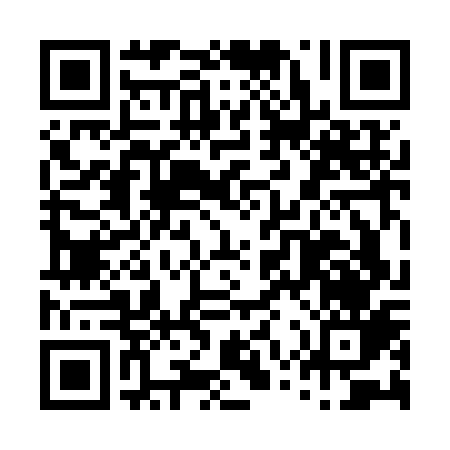 Ramadan times for Lonnes, FranceMon 11 Mar 2024 - Wed 10 Apr 2024High Latitude Method: Angle Based RulePrayer Calculation Method: Islamic Organisations Union of FranceAsar Calculation Method: ShafiPrayer times provided by https://www.salahtimes.comDateDayFajrSuhurSunriseDhuhrAsrIftarMaghribIsha11Mon6:156:157:191:094:227:007:008:0512Tue6:136:137:171:094:237:027:028:0613Wed6:116:117:151:094:247:037:038:0714Thu6:096:097:131:084:257:047:048:0915Fri6:076:077:111:084:267:067:068:1016Sat6:056:057:091:084:267:077:078:1217Sun6:036:037:081:084:277:087:088:1318Mon6:016:017:061:074:287:107:108:1419Tue5:595:597:041:074:297:117:118:1620Wed5:575:577:021:074:307:127:128:1721Thu5:555:557:001:064:307:147:148:1922Fri5:535:536:581:064:317:157:158:2023Sat5:515:516:561:064:327:167:168:2224Sun5:495:496:541:054:327:187:188:2325Mon5:475:476:521:054:337:197:198:2426Tue5:455:456:501:054:347:207:208:2627Wed5:435:436:481:054:357:227:228:2728Thu5:415:416:461:044:357:237:238:2929Fri5:395:396:441:044:367:247:248:3030Sat5:375:376:421:044:377:267:268:3231Sun6:356:357:412:035:378:278:279:331Mon6:326:327:392:035:388:288:289:352Tue6:306:307:372:035:388:308:309:363Wed6:286:287:352:025:398:318:319:384Thu6:266:267:332:025:408:328:329:395Fri6:246:247:312:025:408:348:349:416Sat6:226:227:292:025:418:358:359:427Sun6:206:207:272:015:418:368:369:448Mon6:186:187:252:015:428:388:389:459Tue6:166:167:242:015:438:398:399:4710Wed6:146:147:222:015:438:408:409:48